♪春が　きた　Song ‘Spring has come’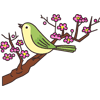 春が　きた　　春が　きた　どこに　きた 山に　きた　　　里に　きた　野にも　きた花が　さく　　花が　さく　どこに　さく　　 山にさく　　　里にさく　野にも　さく　　鳥が　なく　　　鳥が　なく　　　どこで　なく        山でなく　　里でなく　　　野でもなくSpring has come    Spring has comeWhere has it come from?It came from the mountainsIt came from the villages And from the fields, tooFlowers  are blooming  Flowers  are bloomingWhere are they blooming?Blooming in the mountains Blooming in the villagesAnd in the fields, tooBirds are singing    Birds are singing Where are they singing?Singing in the mountainsSinging in the villagesAnd in the fields, too